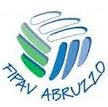 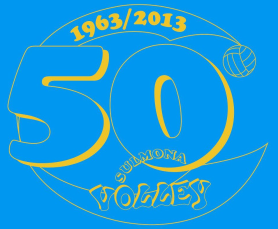 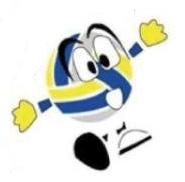 RegolamentoLe squadre iscritte possono essere formata da un minimo di 3 ad un max di 5 giocatori;Sul campo 3 giocatori con cambio obbligato in servizio;Il torneo, nei suoi livelli di gioco, è suddiviso in gironi formati da 4/5 squadre;Il torneo prevede un girone di qualificazione (mattina) ed uno di finali (pomeriggio)In ogni singola gara si gioca un (1) set a 21 punti (in caso di parità ai vantaggi);Per quanto non contemplato si applica il regolamento FIPAV in forma “elastica”Ritrovo ore 9.30 (accredito) - ore 10.00 (inizio gare di qualificazione) – ore 13.00 (pausa pranzo) – ore 14.30 (finali) – ore 17.00 l’arrivederci a San Nicolò il 26 maggio;All’accredito sarà consegnato la T-SCHIRT in omaggio ma fino ad esaurimento scorta  ed una1/2 acqua minerale;Il pranzo comprende: 1° (pasta al pomodoro) – 2° (spinacine con patatine fritte) – succo di frutta - In prenotazione € 7,00 ; senza € 10,00;SULMONA VOLLEY Via Cavate 1-67039 SULMONAI Phone 3403590540-Cod.FIPAV:14068001-PI:01282680667                                                      sulmonavolley@gmail.com - sulmonavolley.altervista.org